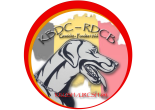                                                  Asbl  Royal Dobermann Club Belge    URCSH   602                                   Secrétariat  :       ADMINISTRATION   DES MEMBRESSecrétaire :    Bert Bruyneel  , Rue la Caveé  8 b – 7750  - Mont de l’Enclus ( Amougies)        Gsm : 00 32 (0) 496  41 92 55   - E-mail : bruyneel.bert@live.be DEMANDE D’AFFILIATION   2019  COMME MEMBRE   du  RDCBJe soussigné :      Monsieur     - 	Madame       -	  Mademoiselle Nom : ………………………………………………………………………………………… Prénom : ………………………………………………………….……Date de naissance : ……………………..…………………………………….. Adresse : ................................................................................................................................…........................................................………………………………………………………………………………………………………………………………………………………………………………………Téléphone: …………………………………………………………… E-mail : ……………………………………………………………….……….…… Sollicite mon adhésion au Royal Dobermann Club Belge et me déclare d'accord avec le but et les statuts de l'association, les règlements de la Union  Royale  Cynologique Sint Hubert et de la FCI. Je déclare ne pas faire partie d'une association non reconnue par la  URCSH, ni de prêter mon concours à quelconque manifestation, concours, expositions, etc…. non reconnues par la URCSH. Je verser la cotisation pour l'année  2019 soit la somme de  40 -  50  EURO au compte du                                 RDCB – BELFIUS N° 775-5969604-51 "COTISATIONS"                           Pour étrangers : IBAN : BE75 7755 9696 0451 BIC: GKCCBEBB                    à   Mad. Vanessa Ronsse  Rue la Caveé  8 b   7750  Mont de l’ Enclus Montant des cotisations : 40 Euro – pour  membre affilié50  Euro - pour un membre affilié d ‘étranger Cette adhésion m'a été recommandée par Mr/Mad. : (*) ……………………………………………………… Fait à : …………………………….……………… Date : ……..………………………2019….Signature : ……………………………………..… (*) Nom et prénom NB : Remplir en lettres majuscules et renvoyez  au RDCB secretariat : E-mail : bruyneel.bert@live.be